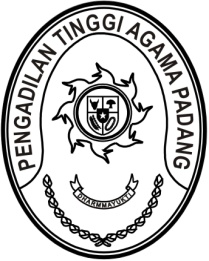 S  U  R  A  T      T  U  G  A  SNomor : W3-A/      /PP.00/10/2021Menimbang 	: 	bahwa Kantor Pelayanan Perbendaharaan Negara Tipe A1 Padang mengadakan Lanjutan Pelaksanaan End User Training  (EUT) SAKTI lingkup KPPN Padang Tahun 2021;Dasar 	:	    Surat Kepala Kantor Pelayanan Perbendaharaan Negara Tipe A1 Padang Nomor S-1898/WPB.03/KP.01/2021 tanggal 18 Oktober 2021 hal Lanjutan Pelaksanaan End User Training  (EUT) SAKTI lingkup KPPN Padang Tahun 2021;MEMBERI TUGASKepada 	: 	    Nama	: Millia Sufia, S.E., S.H., M.M.		NIP	:	198410142009042002		Pangkat/Gol. Ru	:	Penata (III/c)		Jabatan	:	Kepala Subbagian Keuangan dan Pelaporan		Unit Kerja	:	Pengadilan Tinggi Agama PadangUntuk 	: 	mengikuti Lanjutan Pelaksanaan End User Training  (EUT) SAKTI lingkup KPPN Padang Tahun 2021 pada tanggal 27 Oktober 2021 di Aula KPPN Padang, Jalan Perintis Kemerdekaan No.79 Padang.25 Oktober 2021Ketua,Zein Ahsan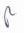 